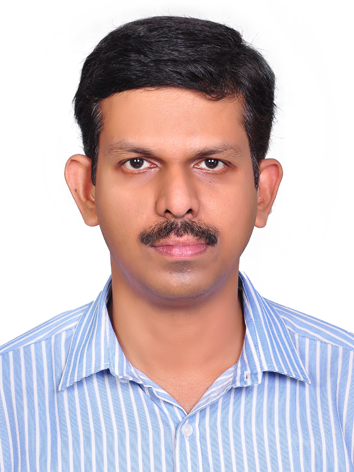 NameDr. RAJESH K PDesignationASSISTANT PROFESSORAddressOfficeDepartment of PhysicsSNGS College, PattambiResidenceKIZHAKKE PALLEERI PERUMUDIYOOR (PO)PALAKKAD – 679303EMAILrajeshptb@gmail.comPhone Number8943258800EDUCATIONEDUCATIONSSLCGovt. High School, PattambiPre DegreeSNGS College PattambiB.Sc. PhysicsMPMMSNT College, ShoranurM.Sc. PhysicsCalicut University campus, ThenjipalamPh.DIIT Madras, ChennaiTeaching and research experienceTeaching and research experienceWorked as Assistant professor at Amrita Vishwa Vidyapeetham University, Coimbatore in 2011-12Worked as Assistant professor at Amrita Vishwa Vidyapeetham University, Coimbatore in 2011-12Worked as Research Professor at Korea University, Sejong, Republic of South Korea in 2012-13Worked as Research Professor at Korea University, Sejong, Republic of South Korea in 2012-13Worked as Assistant Professor at Govt. Polytechnic College, Perinthalmanna from 2013 to 2019.Worked as Assistant Professor at Govt. Polytechnic College, Perinthalmanna from 2013 to 2019.Working as Assistant Professor at SNGS College, Pattambi from 2019 till date (Dec. 2021)Working as Assistant Professor at SNGS College, Pattambi from 2019 till date (Dec. 2021)Research InterestsResearch InterestsElectrospinning of nanofibers, Carbon/metal oxide composite nanofibers, Carbon based energy materials, Laboratory AutomationElectrospinning of nanofibers, Carbon/metal oxide composite nanofibers, Carbon based energy materials, Laboratory AutomationJournal PublicationsJournal Publications “Preparation of Nitrogen‐Doped Porous Carbon Nanofibers and the Effect of Porosity, Electrical Conductivity, and Nitrogen Content on Their Oxygen Reduction Performance”, ChemCatChem 6(5), 1236-1244 (2014). “Preparation of Nitrogen‐Doped Porous Carbon Nanofibers and the Effect of Porosity, Electrical Conductivity, and Nitrogen Content on Their Oxygen Reduction Performance”, ChemCatChem 6(5), 1236-1244 (2014).“Zeolite materials prepared using silicate waste from template synthesis of ordered mesoporous carbon” Journal of Hazardous materials 260, 350– 357 (2013).“Zeolite materials prepared using silicate waste from template synthesis of ordered mesoporous carbon” Journal of Hazardous materials 260, 350– 357 (2013). “Fabrication of UV sensor based on electrospun composite fibers” Materials Letters 92, 417–420. (2013) “Fabrication of UV sensor based on electrospun composite fibers” Materials Letters 92, 417–420. (2013) “Nano-fibrous sulfonated poly(ether ether ketone) membrane for selective electro¬transport of ions”, Sep. Purif. Technol., 75, 174-182. (2010) “Nano-fibrous sulfonated poly(ether ether ketone) membrane for selective electro¬transport of ions”, Sep. Purif. Technol., 75, 174-182. (2010) “Electrospun polymer nanofibrous membrane for filtration” J. Nanosci. Nanotechnol.,9, 5402–5405. (2009) “Electrospun polymer nanofibrous membrane for filtration” J. Nanosci. Nanotechnol.,9, 5402–5405. (2009)"Electrospinning of Polymer Nanofibers and their applications – A review" International Journal of ElectrospunNanofibers and Applications, 1(3), 173. (2007)"Electrospinning of Polymer Nanofibers and their applications – A review" International Journal of ElectrospunNanofibers and Applications, 1(3), 173. (2007)